Question 1 — Document-Based Question (continued)How successful were African Americans in achieving equality on the Home Front as well as the military?  Explain your answer.Document B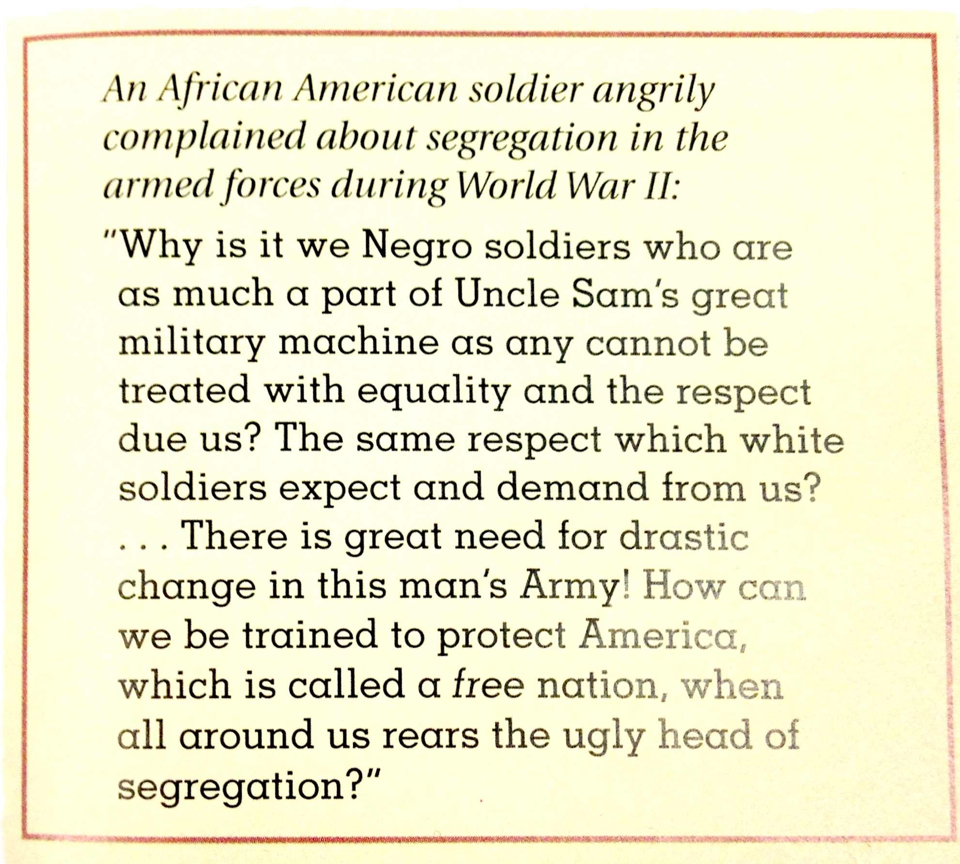 Document Information An African American soldier complained about segregation in the armed forces.The African American soldier wanted the rights that he and his fellow African Americans deserved, which was having the equal rights with White Americans. The African Americans were not treated with equality and respect even though America was a so-called ‘free nation’.Document Inferences African Americans were angry about segregation in the military.African Americans were patriotic, but they were upset since they did not get respect from their hard work.